Сценарий, совместного с родителями, экологического праздника«ДЕНЬ ЗЕМЛИ»ТЕМА: «Знатоки природы.»ВОЗРАСТ ВОСПИТАННИКОВ:старшая группаТИП ДЕЯТЕЛЬНОСТИ:Усвоение новых знаний.Закрепление ранее приобретенных знаний.Комбинированная деятельность.ВИД ДЕЯТЕЛЬНОСТИ:ВикторинаФОРМА:ГрупповаяЦЕЛЬ ВИКТОРИНЫ: «Систематизировать полученные знания о временах года, их особенностях.»ЗАДАЧИ:ОбучающиеРазвивающиеВоспитательныеИНТЕГРАЦИЯ ОБРАЗОВАТЕЛЬНЫХ ОБЛАСТЕЙ:Познавательное развитие:- Закрепить и систематизировать полученные знания у детей об объектах живой и неживой природы.-Формировать осознанное понимание  взаимосвязей всего живого и неживого в природе.- Обогатить личный опыт положительного, гуманного взаимодействия ребенка с природой. Расширить экологически ценные контакты с растениями и животными, объектами неживой природы.Речевое развитие:- продолжение работы по обогащению словаря, формирование умения отстаивать свою точку зрения, совершенствование речи как средства общения.Социально- коммуникативное  развитие:-Развивать наглядно-образное мышление, творческие способности, навыки группового взаимодействия, коммуникативные умения.- воспитывать способность любить окружающий мир и бережно относиться к нему.Физическое развитие:- способствовать становлению ценностей здорового образа жизни.ПРЕДВАРИТЕЛЬНАЯ РАБОТА:- Чтение и обсуждение художественных произведений об объектах живой и неживой природы.- Экскурсия в парк, к берегу реки.-Экскурсия в «Краеведческий музей г. Сатки»-Экскурсия в библиотеку.- Экскурсия в зоомагазин.- Рассматривание иллюстраций и серии картин по тематике.-Реализация проектов: «Животные Урала»; «Путешествие по национальному парку «Зюраткуль»; «Наши пернатые друзья» и др.- Исследовательская деятельность. Опыты.- Наблюдения за объектами живой природы.- НОД по рисованию, лепке, аппликации.- Разучивание стихотворений и песен - Оформление выставок.-Просмотр презентаций.-Участие в конкурсах «О природе с любовью». В рамках международной акции «Марш парков- 2018»; «Природный марафон- 2018»; - организатор ООО «Зюраткуль»- Участие в Муниципальном этапе Всероссийского конкурса «Письмо животному».- Муниципальный конкурс «Скажем нет лесным пожарам»СЛОВАРНАЯ РАБОТА: первоцветы, существа, весна красна.МЕТОДЫ И ПРИЕМЫ: УстныйПечатно- словесный.НаглядныйПрактическийСравнениеГруппировка и классификацияОБОРУДОВАНИЕ И МАТЕРИАЛЫ:Костюмы зимы, осени, весны , лета и солнца для родителей; костюм сороки детский; запись пения птиц, шум моря и др. звуков природы; четыре конверта разных цветов: красный- осени, зеленый- лету, голубой - весне, белый- лету; карточки-схемы примет весны; эмблемы для детей; два листа коричневого и голубого цвета; картинки с изображением животных, птиц, насекомых, рыб, растений; сундучок; макет любого гриба; «волшебная палочка».ХОД ПРАЗДНИКА.ВВОДНАЯ ЧАСТЬ(Дети входят в зал, звучит запись пения птиц)Ведущий: Ребята, вы слышите, это звучат голоса птиц. Какие прекрасные трели! У каждой птицы своя мелодия. А сейчас послушайте звуки земли: Это музыка воды (звучит шум водопада, удары волн). А это поет ветер (звучит шум ветра). Как же красиво и мелодично звучит наша природа!- Ой, посмотрите, к нам летит гостья!(под музыку вбегает девочка в костюме сороки)Сорока: Я Сорока- Белобока, прилетела из далека.Новость на хвосте несу – о том, что видела в лесу!Спор идет в лесу дремучем: кто важнее всех и лучше!Спорит осень золотая, похваляясь, урожаем.Синеглазая весна, говорит, что ото сна всю природу пробуждает к жизни, к свету призывает.Белоснежная зима не сдает свои права. Говорит, что лишь зимой лес чарует красотой!Лето красное в ответ преподносит ей букет. А в букете васильки, незабудки, огоньки яркой сочной земляники, и ромашки, и гвоздики.Я на веточке сидела и на спорщиц все глядела. У меня от спора нервы чуть не сдали!Вы, ребята, помогите, спор великий разрешите! То важнее всех скажите!ОСНОВНАЯ ЧАСТЬ:(входят родители в костюмах Зимы, Весны, Лета и Осени)Весна: Я- Весна. У меня много света и солнца! Я бужу природу после зимнего сна. Весной расцветают цветы на лугах и полях. Набухают почки на деревьях и распускаются первые листочки. Появляются насекомые, прилетают домой птицыПоявляются первоцветы.  Я –САМОЕ КРАСИВОЕ И НУЖНОЕ ВРЕМЯ ГОДА!Лето: Я – Лето! Я- САМОЕ ТЕПЛОЕ ВРЕМЯ ГОДА. Мой главный цвет – зеленый. Я дарю силу растениям и животным, помогаю вырастить малышей окрепнуть. У меня много ягод и цветов. Я храню радугу, ПОЭТОМУ Я – ГЛАВНОЕ ВРЕМЯ ГОДА!Осень: Я - Осень! Я дарю урожай фруктов,  овощей и зерна, чтобы сделать запасы еды до нового лета и приготовится к зиме. Осенью все вокруг становится золотым! Мои краски самые яркие и богатые! ПОЭТОМУ Я – ГЛАВНОЕ ВРЕМЯ ГОДА!Зима: Я – Зима! Я дарю природе отдых: деревья сбрасывают листву, многие животные засыпают, чтобы переждать холода. Я помогаю детям стать закаленными и выносливыми.  Закрываю все вокруг белым одеялом, украшаю мир инеем и белыми снежинками. И,считаю, ваши споры напрасны. Я – ГЛАВНОЕ ВРЕМЯ ГОДА!Ведущий: Ах, не спорьте, пожалуйста! Вы все нужны нам и все важны! У каждого времени своя польза и свое важное дело. Мы очень рады, что живем в стране, где бывают все четыре времени года. Ведь есть страны, где не разу не видели, как красиво кружатся белые снежинки или как на земле лежит желто – красный ковер из листьев. Как распускаются листочки после зимы. Мы любим все времена года! Вот, послушайте, что думают про вас дети: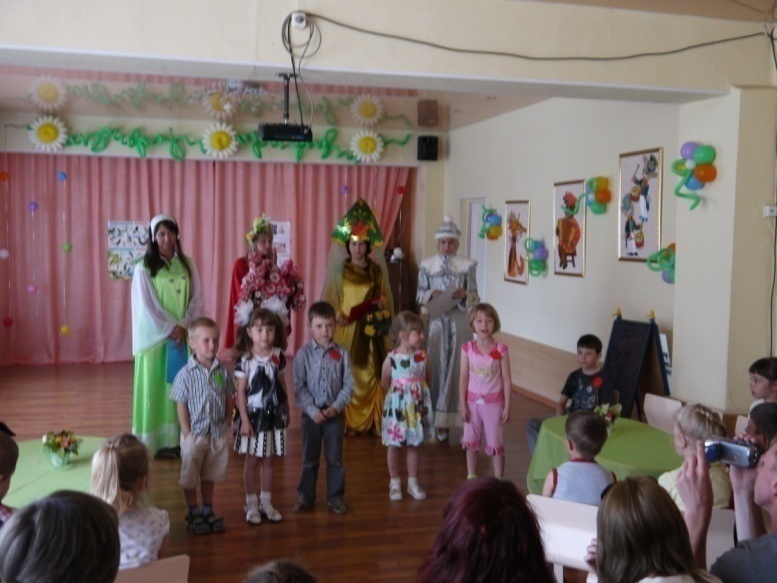 Ребенок: Придумала мать дочерям имена:Вот лето и осень, зима и весна.Приходит весна – зеленеют леса, и птичьи повсюду звенят голоса.А лето придет – все вокруг расцветет, и спелая ягодка просится в рот.Нам щедрая осень приносит плоды, дают урожаи поля и сады!Зима застилает снегами поля. Зимой отдыхает и дремлет земля!Зима: Спасибо за такое замечательное стихотворение. Мы больше не будем спорить. И чтобы вы не скучали, мы приготовили для вас вот эти конверты с заданиями.Ведущий: А мы приглашаем вас, дорогие гости, на наш праздник. Вы увидите, как же много мы о вас знаем и любим.Ведущий: В честь нашего праздника ребята поделились на две команды: голубые и красные. Команды, поприветствуйте друг друга!(приветствие команд)Голубые:Мы знаем, планета у нас голубая.Много на ней лесов и морей.Люди все ходят по ней, улыбаясь,И мы улыбаемся ей.Красные: Пускай хоть дождь, хоть снег,Пускай повсюду лужи!Природу нашу любим мы,И не боимся даже стужи!Ведущий: Первым я предлагаю открыть конверт весны, так как она уже вполне вступила в свои права. (открывает голубой конверт)- Посмотрите, здесь какие-то странные знаки! Что же они означают? ( Из конверта ведущий достает схематические изображения примет весны: прилетают птицы, набухают почки на деревьях, бегут ручьи и др. Каждая из команд получает по три карточки, объясняет их значение)Ведущий Весна предлагает командам по очереди назвать, какие же насекомые проснулись с ее приходом? (дети перечисляют насекомых)Ведущий: А сейчас вспомним пословицы о весне и ее вестниках – птицах. (каждая из команд произносит по пословице по очереди)Всякая птица своим пером гордится.Грач на дворе – весна на горе.Ласточка день начинает, а соловей кончает.Весна красна цветами, а осень пирогами.Кто весной трудиться рад – будет осенью богат.Весна водой богата. И др.Ведущий: Не забыла Весна и о родителях. Им предлагается закончить пословицу.Красна птица пением , а человек……..(умением)Сорока стрекочет, гостей……..(прочет)В пруду купался – сухим ……..(остался)На шесте дворец, во дворце……..(певец)Кукушка кукует -  по дому …….(горюет)Ведущий: За весной – красой природы, лето красное придет! Поэтому посмотрим, что же оно нам приготовило. (открываем конверт Лета – зеленый)- Ой, ребята, взяла конверт, и так горячо стало вдруг! Что же это так греет?Игра « Что может греть» (ТРИЗ)( выходит взрослый в костюме Солнца, предлагает детям поиграть с ним)Ведущий: Итак, открываем конверт. Посмотрите, здесь два поля – голубое и коричневое. Задание для команд : « Голубым» – отобрать живых существ, обитающих в воде;  «Красным» – на суше.( Лето определяет правильность выполнения задания)Ведущий: Покажите тех животных или рыб,  название которых начинается на букву А, С, О и так далее.- А еще Лето просит вас назвать объекты живой и не живой природы.( Команда « Красных» называет объекты живой природы, « Голубые» – не живой)Игра «Что будет, если……..» ТРИЗИсчезнут насекомые.У совы не будет когтей.Оставить костер в лесу не погашенным.Засорить водоемы. И т д.Ведущий: А какое время года наступает после лета?-Осень не только конверт с заданиями нам подарила, а еще и вот этот сундучок. А что в нем мы узнаем с помощью игры «Да – Нет» ТРИЗ( дети определяют, что в сундучке гриб)- А вот и задание: « Красные» поочередно называют грибы,  « Голубые» – ягоды)- Вопросы от Осени:Куда прячутся насекомые с приходом холодов?Какую птицу называют санитаром леса? Почему?Почему водоплавающие птицы в воде не мокнут?Как медведь готовится к зиме?Почему мухоморы в лесу нельзя уничтожать?Кого в лесу называют «инженером животного царства»?Что помогает верблюду выжить в пустыне?Ведущий: Наступило время ответить на вопросы Зимы. Посмотрим, что она для нас приготовила. Но сначала ответим, почему Зима – это хорошо, и почему – плохо.Игра « Хорошо-Плохо» ТРИЗ(Родителям предлагается поиграть в эту игру со словом  «лес» с « волшебной палочкой». Родители по очереди передают друг другу палочку и озвучивают, почему лес – хорошо, плохо)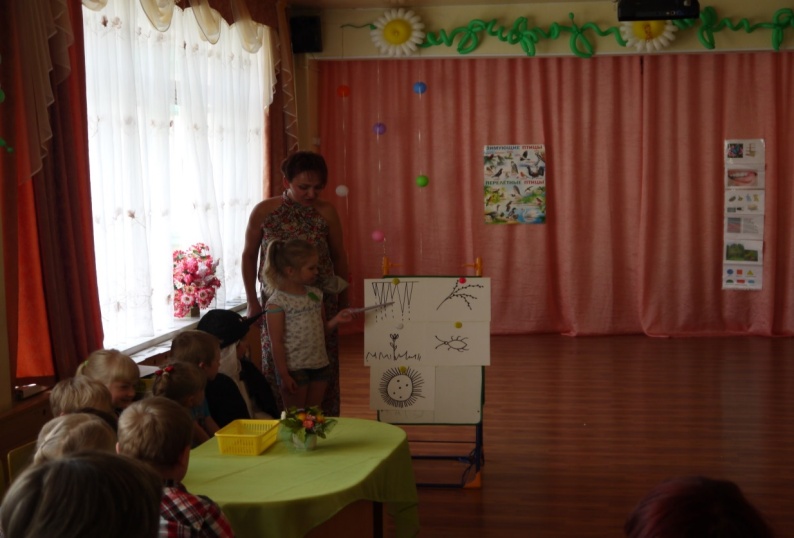 Ведущий: А у Зимы первое задание такое: Команде «Красных» предлагается отобрать птиц, которые остаются зимовать, а команде «Голубых» - перелетных.- Вторым заданием Зима просит вас подобрать однокоренные, родственные слова к словам : «снег» и « мороз». (команды по очереди выполняют задание)- Ну, вот мы и ответили на все вопросы. Прошу вас, дорогие наши гостьи: Лето, Осень, Зима и Весна оценить нашу работу.ЗАКЛЮЧИТЕЛЬНАЯ ЧАСТЬ:( Выходят родители в костюмах времен года, благодарят детей)Ведущий: Мы сегодня все вместе провели замечательный праздник, и видим, что вы , ребята – настоящие «знатоки природы»! -Природа наша всегда великолепна – в любое время года. А какая она щедрая – она кормит и одевает нас, дарит нам свою красоту. Все в природе взаимосвязано и всему своя очередь. Вся природа радует нас и заботится о нас. А потому мы должны всегда беречь и охранять ее!СПИСОК ЛИТЕРАТУРЫ:Травина Ирина «Моя первая книга о планете Земля».  РОСМЭН, 2011.Петровская Ольга «О планете Земля. Миллион почему».  Азбукварик, 2011 Тайны живой природы/ Рик Моррис. Издательство: «Росмэн-Издат»,2000.